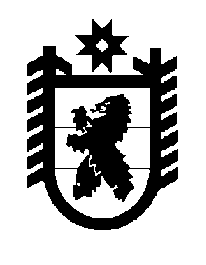 Российская Федерация Республика Карелия    ПРАВИТЕЛЬСТВО РЕСПУБЛИКИ КАРЕЛИЯРАСПОРЯЖЕНИЕот 8 июля 2016 года № 514р-Пг. Петрозаводск Внести в распределение бюджетных ассигнований на софинан-сирование федеральных проектов и программ, проектов, предусмат-ривающих использование средств некоммерческих организаций (в том числе международных и межрегиональных), между главными распорядителями средств бюджета Республики Карелия на 2016 год, утвержденное распоряжением Правительства Республики Карелия от 20 января 2016 года № 23р-П, с изменениями, внесенными распоряжениями Правительства Республики Карелия от 15 февраля 2016 года №  86р-П, от 14 марта 2016 года № 173р-П, от 15 апреля 2016 года № 295р-П, от 19 мая 2016 года № 364р-П, от 26 мая 2016 года № 383р-П, следующие изменения:          1) дополнить разделом 6 следующего содержания:    2) в строке «Итого» цифры «82 917,8» заменить цифрами «87 040,0».           ГлаваРеспублики  Карелия                                                              А.П. Худилайнен«6.Министерство труда и занятости Республики Карелия4 122,26.1.Государственная программа Российской Федерации «Содействия занятости населения» 4 122,26.1.1.Реализация дополнительных мероприятий в сфере занятости населения, направленных на снижение напряженности на рынке труда в Республике Карелия4 122,2»;